Second Grade News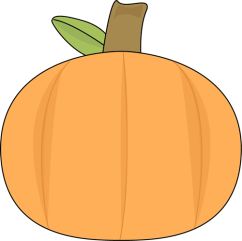 OctoberSecond graders will be working of the following curriculum topics:	Language Arts: Nouns, Sequencing, SummarizingMath: Working with Equal Groups, Place Value to 100Science: Properties of MatterHealth: Your BodyWe have some exciting special events coming this month:	October 18  Parent/Teacher Conferences (4:00-8:00)October 19  Parent/Teacher Conferences (2:00-8:00)October 20   No School (Teacher Inservice)October 30   PTO Meeting (6:30 @PES)October 31   Halloween Parade/Party 	(2:00)Reminders:* If you are unable to attend at your scheduled conference time, please contact the office to reschedule.* It is important for your child to practice oral reading at home.  Practice with books or online using Raz-Kids.